  MADONAS NOVADA PAŠVALDĪBA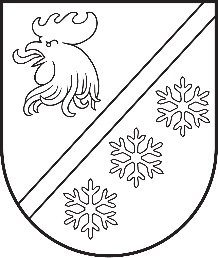 Reģ. Nr. 90000054572Saieta laukums 1, Madona, Madonas novads, LV-4801 t. 64860090, e-pasts: pasts@madona.lv ___________________________________________________________________________MADONAS NOVADA PAŠVALDĪBAS DOMESLĒMUMSMadonā2023. gada 26. oktobrī							        	     Nr. 662									    (protokols Nr. 19, 21. p.)Par Dzelzavas Pakalnu pamatskolas nolikuma apstiprināšanuPamatojoties uz Madonas novada pašvaldības domes 26.10.2023. lēmumu Nr. 661 “Par Dzelzavas speciālās pamatskolas nosaukuma maiņu”, kas paredz Dzelzavas speciālajai pamatskolai no 2023. gada 1. novembra mainīt nosaukumu uz Dzelzavas Pakalnu pamatskola, nepieciešams apstiprināt Dzelzavas Pakalnu pamatskolas nolikumu jaunā redakcijā.Pamatojoties uz Izglītības likuma 22. panta pirmo daļu un Vispārējās izglītības likuma 9. panta otro daļu, ņemot vērā 12.10.2023. Izglītības un jaunatnes lietu komitejas un 17.10.2023. Finanšu un attīstības komitejas atzinumus, atklāti balsojot: PAR – 16 (Agris Lungevičs, Aigars Šķēls, Aivis Masaļskis, Andris Dombrovskis, Andris Sakne, Artūrs Čačka, Artūrs Grandāns, Arvīds Greidiņš, Gatis Teilis, Gunārs Ikaunieks, Iveta Peilāne, Māris Olte, Rūdolfs Preiss, Sandra Maksimova, Valda Kļaviņa, Zigfrīds Gora), PRET – NAV, ATTURAS – NAV, Madonas novada pašvaldības dome NOLEMJ:Apstiprināt Dzelzavas Pakalnu pamatskolas nolikumu.Atzīt par spēku zaudējušu ar Madonas novada pašvaldības domes 2019. gada 21. maija lēmumu Nr. 201 (protokols Nr. 8, 22. p.) apstiprināto Dzelzavas speciālās pamatskolas nolikumu (ar grozījumiem, kas izdarīti ar Madonas novada pašvaldības domes 2019. gada 19. decembra lēmumu Nr. 602 (protokols Nr. 24, 17. p.), 2021. gada 28. janvāra lēmumu Nr. 48 (protokols Nr. 3, 22. p.)).Madonas novada Centrālās administrācijas Izglītības nodaļai nodrošināt Dzelzavas Pakalnu pamatskolas nolikuma aktuālās redakcijas ievietošanu Valsts izglītības informācijas sistēmā.Pielikumā: Dzelzavas Pakalnu pamatskolas nolikums.              Domes priekšsēdētājs				             A. Lungevičs	Puķīte 64860570ŠIS DOKUMENTS IR ELEKTRONISKI PARAKSTĪTS AR DROŠU ELEKTRONISKO PARAKSTU UN SATUR LAIKA ZĪMOGU